Государственное учреждение - Отделение Пенсионного фонда Российской Федерации 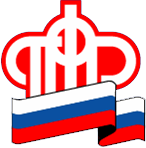 по Калининградской областиСемьям с детьми: О единовременной выплате по беременности и родамКалининград,  12  января 2021 г. С 2022 года Пенсионный фонд начал предоставлять отдельные меры поддержки, которые раньше оказывали органы социальной защиты населения. Перевод услуг в Пенсионный фонд происходит автоматически. Тем, кто уже получает выплаты, не нужно никуда обращаться, чтобы переоформить их и продолжать получать средства.Если пособия еще не оформлены, начиная с 2022 года обращаться за ними нужно в территориальные отделения Пенсионного фонда. Условия предоставления мер социальной поддержки остаются прежними.ПолучателиНеработающая женщина в отпуске по беременности и родам.Неработающая женщина, усыновившая ребенка до трех месяцев.Важно! Выплата предоставляется в том случае, если центр занятости признал женщину безработной в течение года со дня ее увольнения. Само увольнение при этом должно быть в связи с ликвидацией предприятия либо прекращением деятельности в качестве индивидуального предпринимателя, нотариуса или адвоката.Размер708,23 рублей в месяц. Пособие предоставляется после родов за весь период декретного отпуска. Если женщина учится, пособие оформляется в учебном заведении.Как оформитьОбратиться с заявлением и документами, подтверждающими право на пособие, в клиентскую службу Пенсионного фонда по месту жительства либо в многофункциональный центр, принимающий такое заявление.Отправить заявление в клиентскую службу Пенсионного фонда можно по почте. Приложенные копии документов при этом заверяются нотариально.Важно! Заявление необходимо подать в течение 6 месяцев со дня окончания отпуска по беременности и родам.Необходимые документыПособие оформляется только по заявлению, если все организации, ответственные за предоставление услуг гражданам, направили в государственные информационные системы и Пенсионный фонд необходимые сведения. В случае если отдельных сведений нет, мама ребенка может подтвердить право на пособие следующими документами:Лист нетрудоспособности по беременности и родам (выдает медицинская организация, в которой женщина стоит на учете по беременности).Справка о признании безработной (выдает центр занятости) или о прекращении деятельности в качестве индивидуального предпринимателя, нотариуса, адвоката (выдает Налоговая служба).Свидетельство о рождении ребенка.В случае усыновления детей до трех месяцев – Копия решения суда об усыновлении.Если ребенок родился не в России, иностранное свидетельство о рождении обязательно представляется в Пенсионный фонд.Сроки оформленияРешение о назначении пособия выносится в течение 10 рабочих дней со дня подачи заявления и поступления в Пенсионный фонд необходимых сведений организаций и документов заявителя. Если по выплате вынесен отказ, уведомление об этом направляется в течение 3 рабочих дней. Средства выплачиваются в течение 5 рабочих дней после принятия решения о назначении выплаты.Важно! Срок принятия решения по заявлению продлевается на 20 рабочих дней, если в Пенсионный фонд не поступили сведения из организаций или документы от заявителя, подтверждающие право на выплату.Телефон горячей линии 8800 600 02 49. Звонок бесплатный.